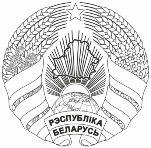 Об участии в семинареГосударственное учреждение образования «Брестский областной институт развития образования» информирует о том, что государственное учреждение образования «Академия образования» приглашает вас принять участие в работе республиканского научно  практического семинара «Формирование математической, естественнонаучной, финансовой, информационной, экологической, здоровьесберегающей грамотности учащихся во внеучебной деятельности» (далее - семинар), который проводится на основании пункта 381 плана проведения в 2024 году в учреждениях высшего образования и научных организациях, подчиненных Министерству образования Республики Беларусь, научных и научно-технических мероприятий.Семинар состоится 28 марта 2024 года по адресу: г. Минск, ул. Короля, 16, ауд. 301.Начало работы - 11.00.К участию приглашаются педагогические работники учреждений образования.	Рабочие языки: белорусский, русский.Проблемное поле семинара: формирование естественнонаучной грамотности обучающихся на учебных и факультативных занятиях; особенности формирования математической грамотности обучающихся на учебных занятиях; формирование финансовой грамотности обучающихся в образовательном процессе учреждений общего среднего образования; особенности формирования функциональной грамотности обучающихся в области экологии и здоровьесбережения на учебных и факультативных занятиях.Участие в семинаре бесплатное.	Для участия в семинаре необходимо отправить на электронный адрес matlab@adu.by заявку по следующей форме:	Фамилия, имя, отчество.Место работы и должность.Название учреждения образования с указанием района и области.Номер телефона (с указанием кода оператора).Заявки принимаются до 27 марта 2024 года.Контактное лицо: Борщевская Елена Валерьевна, 
тел.+375(17) 200 85 34.Ректор института 	А.В. Мощук05 Ланец 35 42 72Галоўнае ўпраўленне па адукацыБрэсцкага аблвыканкамаДЗЯРЖАЎНАЯ ЎСТАНОВА АДУКАЦЫІ“БРЭСЦКІ АБЛАСНЫ ІНСТЫТУТ РАЗВІЦЦЯ АДУКАЦЫІ”вул. Я.Купалы, 20/1, 224020, г. Брэст  тэл./ факс 35 42 99эл. адрас: mail@boiro.by12.03.2024 № 02-05/505Главное управление по образованиюБрестского облисполкома ГОСУДАРСТВЕННОЕ УЧРЕЖДЕНИЕ ОБРАЗОВАНИЯ“БРЕСТСКИЙ ОБЛАСТНОЙ ИНСТИТУТ РАЗВИТИЯ ОБРАЗОВАНИЯ”ул. Я.Купалы, 20/1, 224020, г. Брест  тел./ факс 35 42 99эл. адрес: mail@boiro.byГалоўнае ўпраўленне па адукацыБрэсцкага аблвыканкамаДЗЯРЖАЎНАЯ ЎСТАНОВА АДУКАЦЫІ“БРЭСЦКІ АБЛАСНЫ ІНСТЫТУТ РАЗВІЦЦЯ АДУКАЦЫІ”вул. Я.Купалы, 20/1, 224020, г. Брэст  тэл./ факс 35 42 99эл. адрас: mail@boiro.by12.03.2024 № 02-05/505Начальникам управлений, отделов по образованию городских и районных исполнительных комитетов, руководителям районных и городских учебно-методических кабинетов Начальникам управлений, отделов по образованию городских и районных исполнительных комитетов, руководителям районных и городских учебно-методических кабинетов Начальникам управлений, отделов по образованию городских и районных исполнительных комитетов, руководителям районных и городских учебно-методических кабинетов Начальникам управлений, отделов по образованию городских и районных исполнительных комитетов, руководителям районных и городских учебно-методических кабинетов 